О внесении изменения в постановление Администрации города Когалыма от 28.06.2018 №1442В соответствии с постановлением Правительства Российской Федерации от 30.11.2022 №2165 «О внесении изменений в постановление Правительства Российской Федерации от 23.09.2020 № 1527», в целях приведения муниципального нормативного правового акта в соответствие с действующим законодательством: 1. В постановление Администрации города Когалыма от 28.06.20018 №1442 «Об организации перевозок транспортными средствами групп детей к месту проведения спортивных, оздоровительных, культурно-массовых и иных мероприятий и обратно» (далее - постановление) внести следующее изменение:1.1.  абзац первый пункта 3.6 приложения 1 к постановлению после слов «договор фрахтования» дополнить словами «или его копию, в том числе копию договора фрахтования, заключенного в электронном виде, на бумажном носителе».2. Настоящее постановление вступает в силу с 01.03.2023.3. Управлению культуры и спорта  Администрации города Когалыма (Г.И.Жук) направить в юридическое управление Администрации города Когалыма текст постановления, его реквизиты, сведения об источнике официального опубликования в порядке и сроки, предусмотренные распоряжением Администрации города Когалыма от 19.06.2013 №149-р «О мерах по формированию регистра муниципальных правовых актов Ханты-Мансийского автономного округа – Югры» для дальнейшего направления в Управление государственной регистрации нормативных правовых актов Аппарата Губернатора Ханты-Мансийского автономного округа – Югры.4. Опубликовать настоящее постановление в газете «Когалымский вестник» и разместить на официальном сайте Администрации города Когалыма в информационно-коммуникационной сети «Интернет» (www.admkogalym.ru).5. Контроль за выполнением постановления возложить на заместителя главы города Когалыма Л.А.Юрьеву.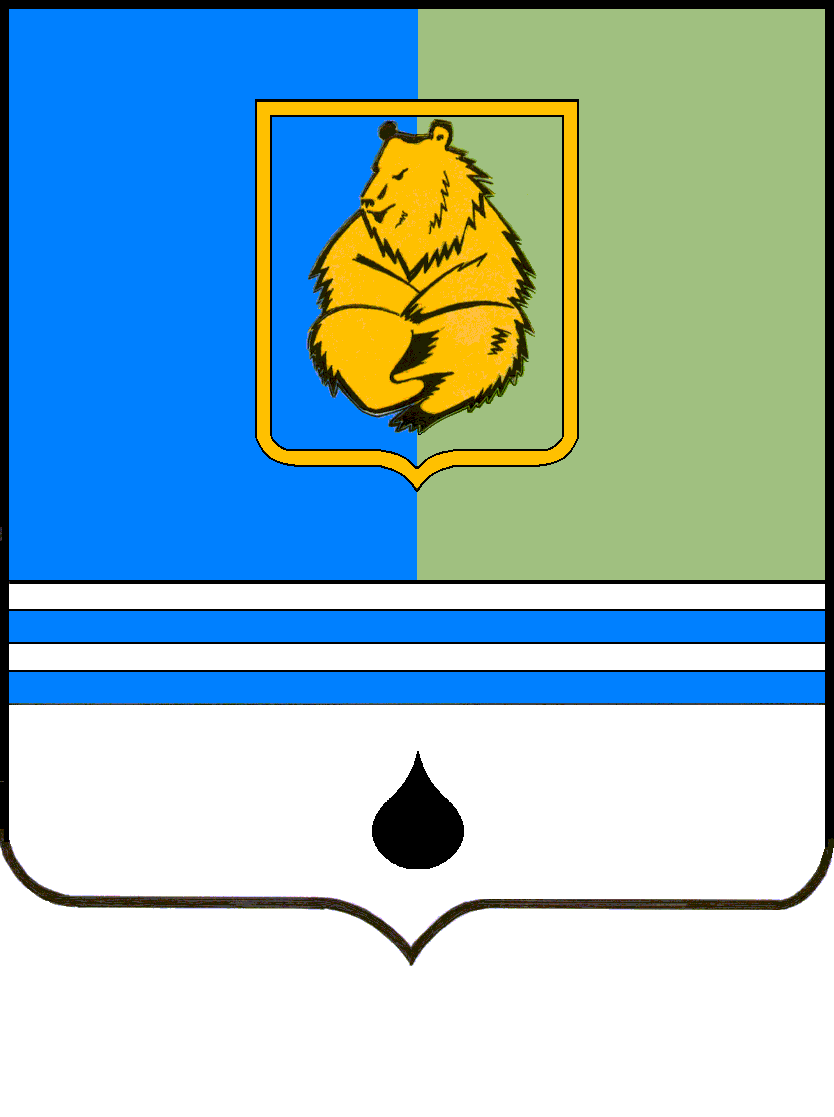 ПОСТАНОВЛЕНИЕАДМИНИСТРАЦИИ ГОРОДА КОГАЛЫМАХанты-Мансийского автономного округа - ЮгрыПОСТАНОВЛЕНИЕАДМИНИСТРАЦИИ ГОРОДА КОГАЛЫМАХанты-Мансийского автономного округа - ЮгрыПОСТАНОВЛЕНИЕАДМИНИСТРАЦИИ ГОРОДА КОГАЛЫМАХанты-Мансийского автономного округа - ЮгрыПОСТАНОВЛЕНИЕАДМИНИСТРАЦИИ ГОРОДА КОГАЛЫМАХанты-Мансийского автономного округа - Югрыот [Дата документа]от [Дата документа]№ [Номер документа]№ [Номер документа]